Муниципальное  автономное дошкольное образовательное учреждение«Детский сад  комбинированного вида №11г. Алексеевка Белгородской области»ПРИКАЗот «4»  октября .                                                                                           №42 О работе ресурсных площадок Во исполнение приказа департамента образования Белгородской области от 26 апреля 2017 года № 1264 «Об итогах конкурсного отбора ресурсных площадок по обновлению содержания дошкольного образования», на основании приказа управления образования  №724  от    «03»   октября  .   «О работе ресурсных площадок »приказываю:Открыть на базе муниципального автономного дошкольного образовательного учреждения «Детский сад комбинированного вида № 11                г. Алексеевки Белгородской области» ресурсную площадку по направлению «Обеспечение психоло-педагогической поддержки семьи и повышения педагогической компетентности родителей».Определить состав творческой группы, реализующей цели и задачи ресурсной площадки:Гребенюк О.В. – старший воспитатель, Чепурченко И.А. – учитель-логопед, Селезнева Е.Ю.. – музыкальный руководитель, Глазунова О.И. – педагог – психолог,Карпова А.О. - старшая медсестра,Денисенко Е.А – воспитатель,Дутова О.В. – воспитатель,Чмырева О.А. – воспитатель,Вовянко О.А.- воспитатель.Старшему воспитателю Гребенюк О.В.:3.1.Создать необходимые условия для функционирования ресурсной площадки.3.2. Создать нормативно-правовую базу, регламентирующую порядок работы ресурсной площадки.       3.3. Осуществлять контроль за организацией и функционированием ресурсной площадки.       3.4. Разместить информацию о функционировании ресурсной площадки на информационных стендах и официальном сайте ДОО.4. Контроль за исполнением данного приказа возлагаю на себя.Заведующий МАДОУ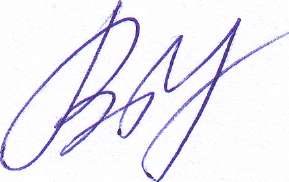 «Детский сад комбинированного вида  №11 г. Алексеевка Белгородской области»                                    Горбатенко В.Я.    